Załącznik nr 11.  Karta pracy, cz. 3, nr 70.
 − Posłuchajcie nazw planet. − Powiedzcie, jak nazywa się pierwsza, druga, trzecia… ósma planeta, licząc od Słońca. - Poniżej ilustracje przedstawiające: kosmos, planety - Układ Słoneczny, przestrzeń międzyplanetarna, rakieta, sputnik, UFO, pojazd kosmiczny, kosmonauta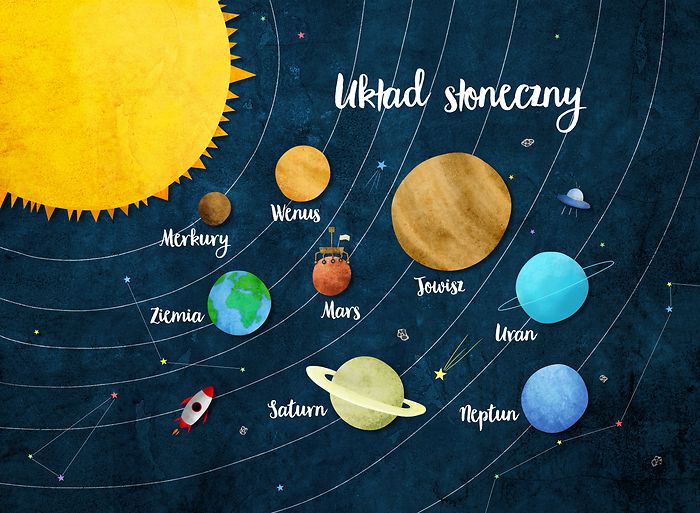 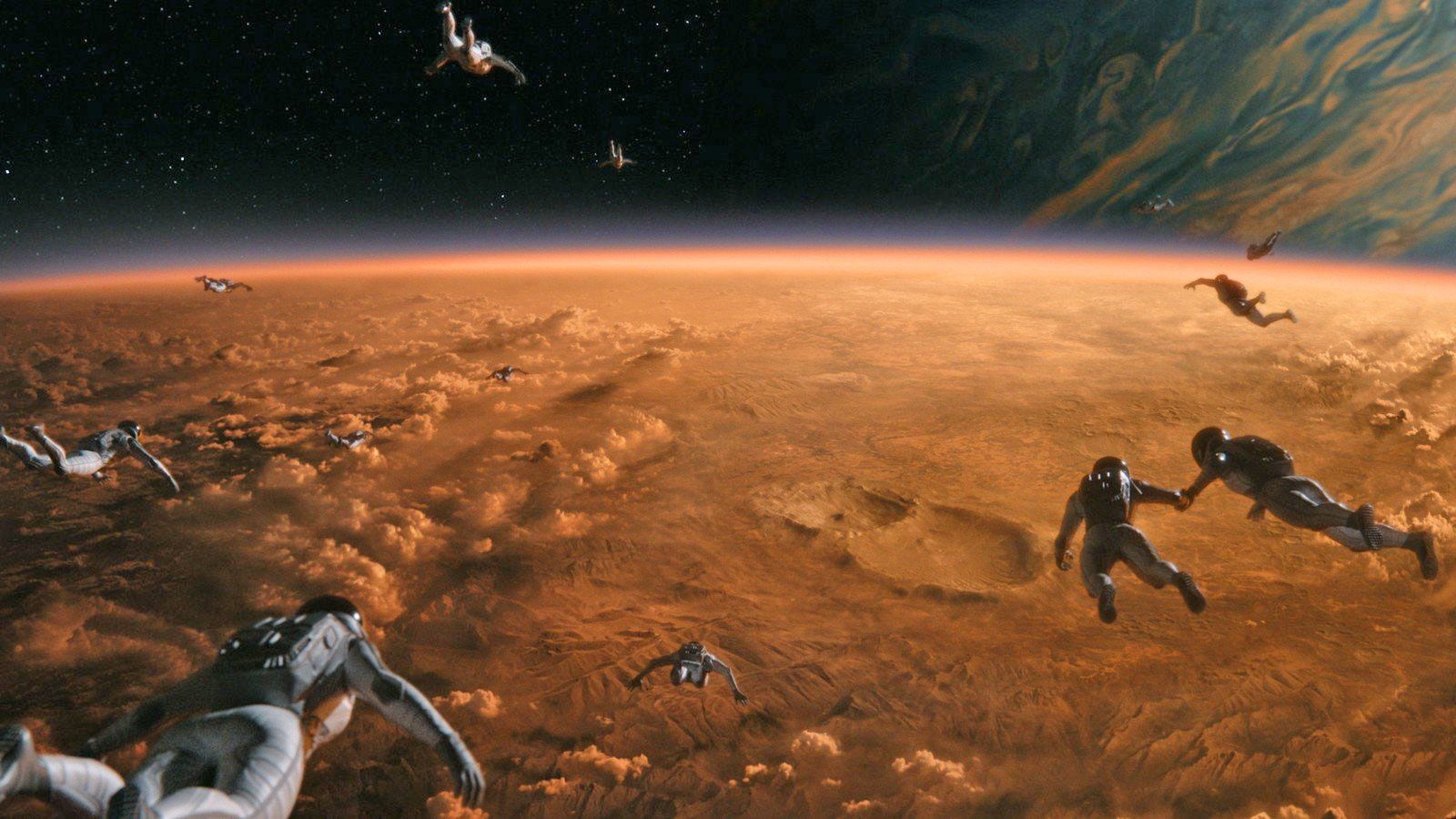 Kosmos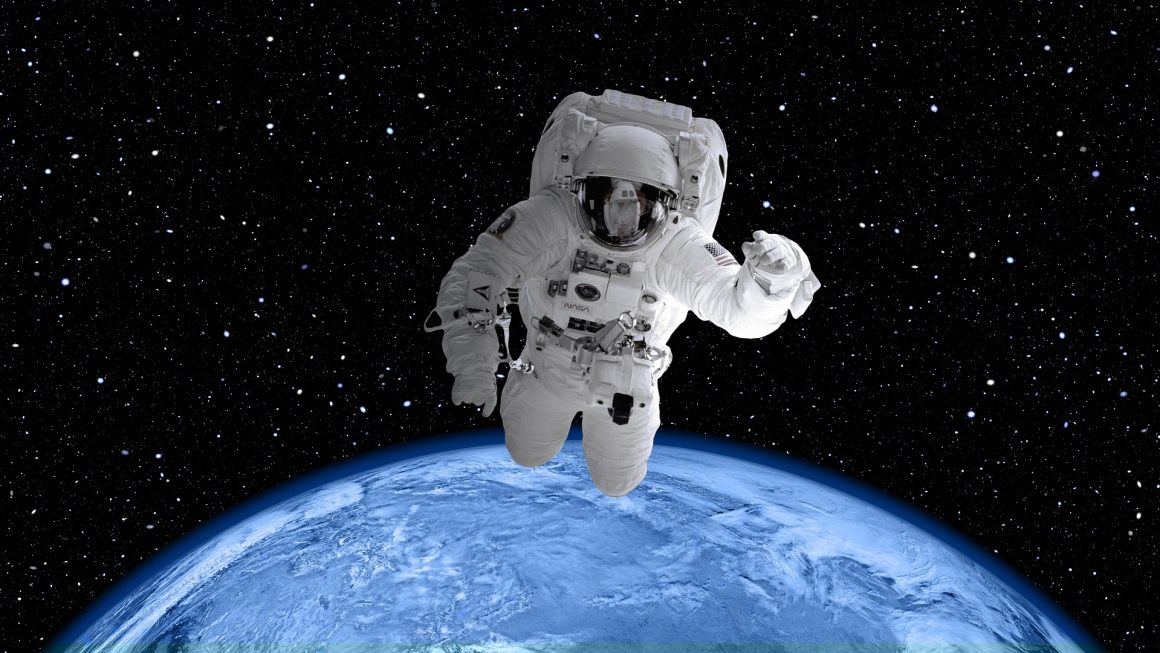 Kosmonauta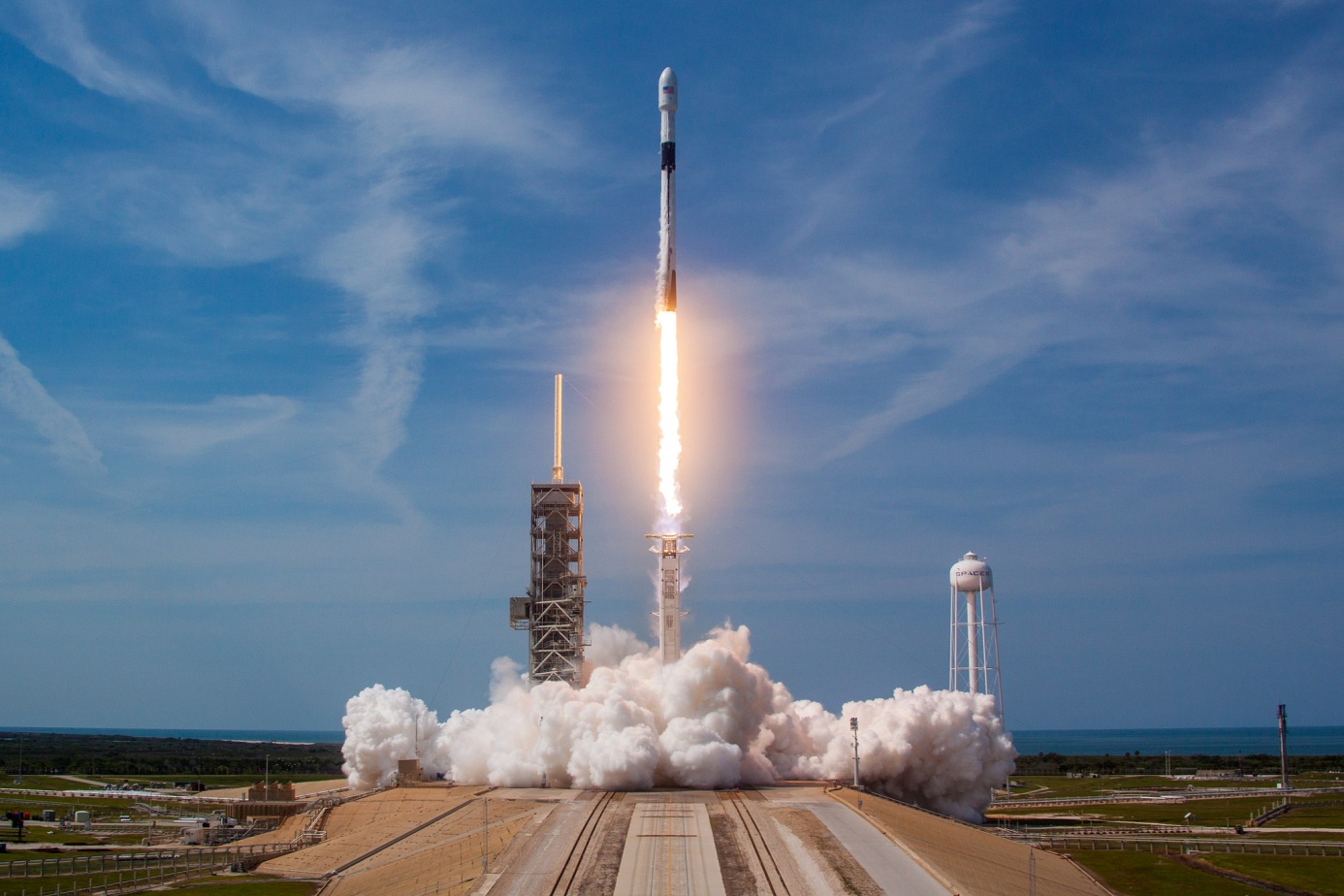 Start rakiety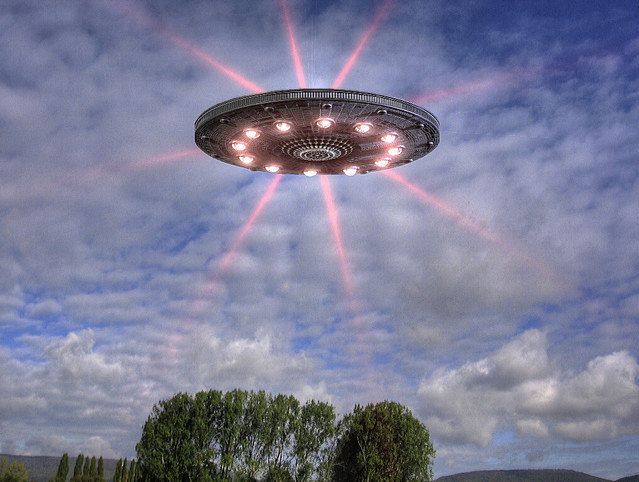 Ufo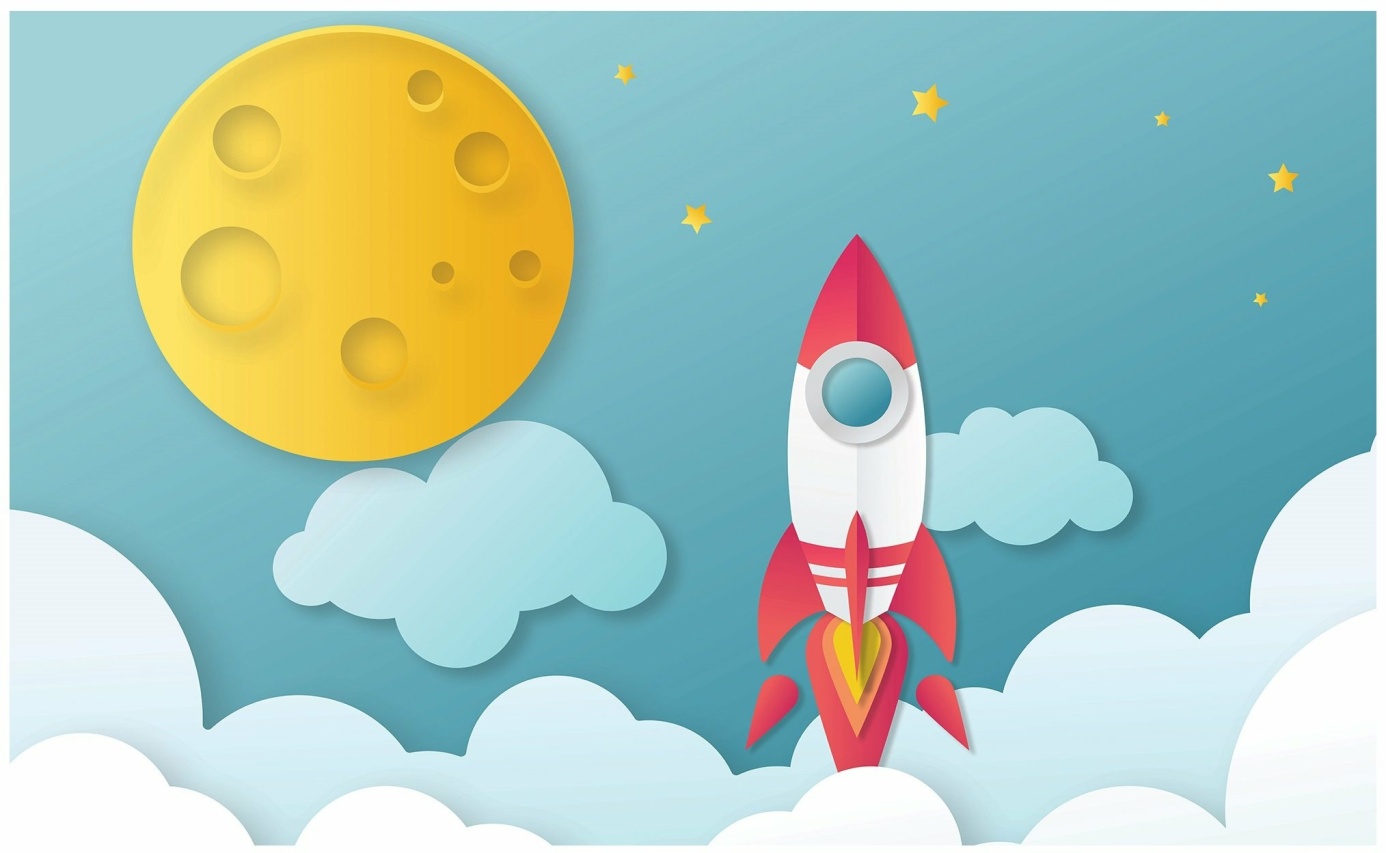 Statek kosmiczny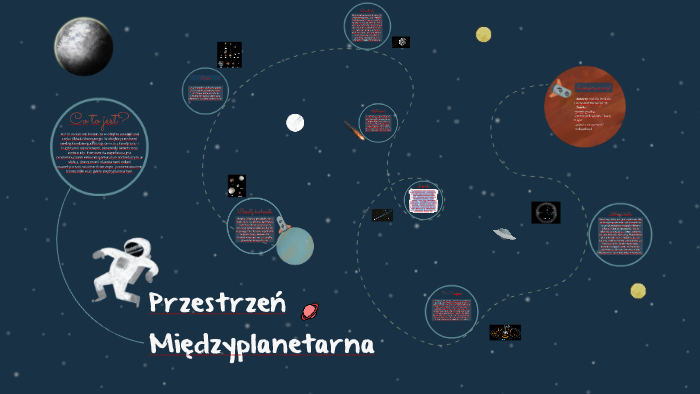 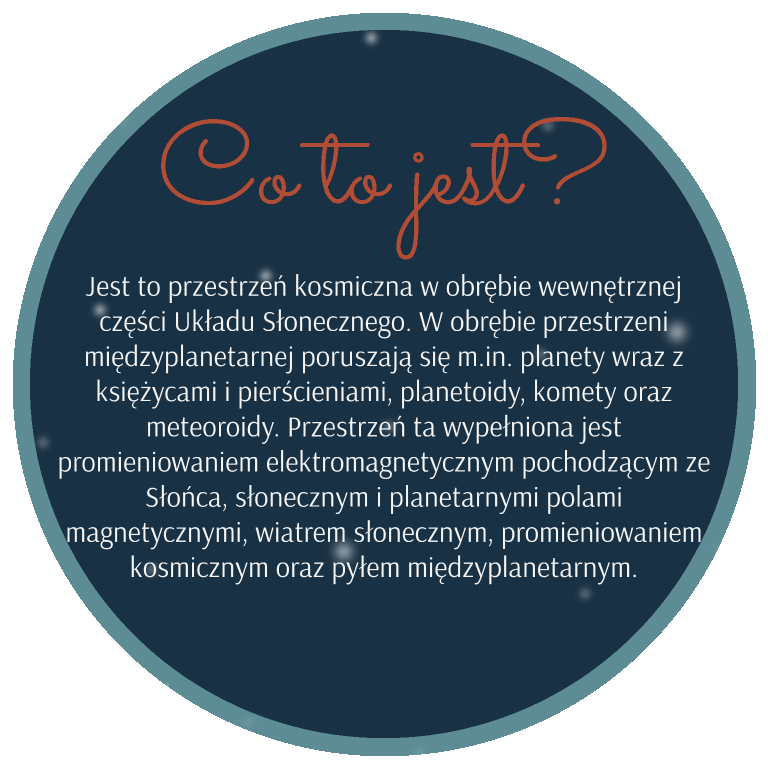 Przestrzeń międzyplanetarna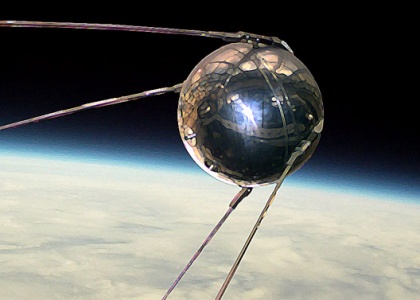 SputnikSputnik 1 (ros. Спутник-1, w tłum. towarzysz podróży; oznaczenie kodowe: ПС-1, trl. PS-1 – skrót od słów Простейший Спутник-1, trl. Prostiejszyj Sputnik-1, trb. Prosteyshiy Sputnik-1 w tłum. najprostszy satelita 1) – pierwszy sztuczny satelita Ziemi. Wystrzelony przez ZSRR 4 października 1957 o godzinie 19:28:34 czasu uniwersalnego. Wraz z trzema innymi satelitami serii Sputnik, był radzieckim wkładem w Międzynarodowy Rok Geofizyczny. Wyniesienie Sputnika 1 na orbitę stało się początkiem wyścigu kosmicznego między ZSRR a USA. Obserwacje wizualne i radiowe Sputnika były prowadzone na całym świecie.2. Wyjaśnianie pojęcia Układ Słoneczny.Dziecko ogląda obrazek przedstawiający Układ Słoneczny. Rodzic tłumaczy czym jest Układ Słoneczny. Układ Słoneczny to Słońce i osiem krążących wokół niego planet. Dziecko wymienia nazwy planet, następnie rodzic opowiada, która planeta jest największa (Jowisz), która najmniejsza (Merkury), która znajduje się blisko Ziemi (Wenus), a która jest na samym końcu Układu Słonecznego (Neptun). 3. Prawidłowe posługiwanie się liczebnikami porządkowymi w zakresie dziesięciu – "Zabawa Pierwszy, drugi". Przed rozpoczęciem tego zadanie proszę, aby dziecko wycięło obrazki planet.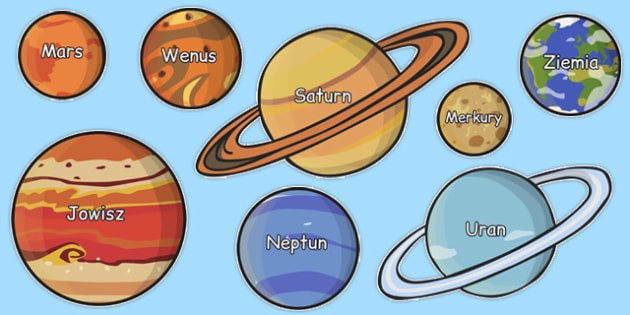 Rodzic rozkłada zdjęcia planet, które znajdują się w Układzie Słonecznym. Prosi dziecko, aby ułożyło planety od tej, która jest najbliżej Słońca do tej, która jest najdalej. Dziecko wymienia: Pierwszy jest Merkury, drugą planetą jest Wenus, trzecia planeta to Ziemia itd. Każdą z planet opisuje z wyglądu.4. Rozmowa na temat kosmosu.Dziecko ogląda zdjęcie kosmosu. Opisuje obrazek. Rodzic pyta: Co to jest kosmos? Dziecko zastanawia się nad pytaniem i odpowiada na podstawie własnych przemyśleń (można wykorzystać wcześniejszą ilustrację lub swoje)Kosmos to olbrzymia przestrzeń, która nas otacza; inaczej zwana wszechświatem.Dziecko dzieli słowo kosmos na sylaby,  na głoski (kto potrafi). 5. Zabawa dydaktyczna - Jak powstał wszechświat?Rodzic nawiązuje do Wielkiego Wybuchu, mówiąc:Na początku wszechświat był mały, ściśnięty. Dopiero wybuch sprawił, że wszechświat się rozszerzył, powstały nowe ciała niebieskie – planety, gwiazdy… Kosmos jest cały czas w ruchu, rozszerza się.Rodzic rysuje na lekko napompowanym balonie (małej kulce) kilka gwiazd i planet blisko siebie. Następnie pompuje balon. Dziecko widzi, że gwiazdy i planety oddalają się od siebie.Praca plastyczna – Kosmos.Dziecko maluje farbami kosmos. Miesza kolory, wykorzystuje kolor granatowy, niebieski, fioletowy oraz czarny. Gdy praca wyschnie dorysowuje białą lub żółtą kredką gwiazdy.Ćwiczenia z piłką.Dziecko stoi, stopy ma złączone, wykonuje skłon tułowia w przód i toczy piłkę dookoła swoich stóp w prawą stronę, a na sygnał rodzica – w lewą stronę. Następnie w siadzie prostym toczy piłkę po nogach w stronę stóp i z powrotem do pozycji wyjściowej, a na koniec w siadzie skrzyżnym wykonuje skręt tułowia w prawo i kładzie piłeczkę za plecami, wraca do pozycji wyjściowej, wykonuje skręt tułowia w lewo i podnosi piłkę.8. Osłuchanie z piosenką "Ziemia zielona wyspa"https://www.youtube.com/watch?v=-ZQTnkXpcCAI. Nie warto mieszkać na Marsie, nie warto mieszkać na Wenus. Na Ziemi jest życie ciekawsze, powtarzam to każdemu. Ref.: Bo Ziemia to wyspa, to wyspa zielona 
wśród innych dalekich planet. 
To dom jest dla ludzi,
 dla ludzi i zwierząt, więc musi być bardzo zadbany. II. Chcę poznać życie delfinów i wiedzieć, co piszczy w trawie. Zachwycać się lotem motyla
 i z kotem móc się pobawić. Ref.: Bo Ziemia to wyspa, … III. Posadźmy kwiatów tysiące, posadźmy krzewy i drzewa. Niech z nieba uśmiecha się Słońce,pozwólmy ptakom śpiewać. Ref.: Bo Ziemia to wyspa, …